Call for ApplicationsThe Global Urban Humanities Fellowships for faculty and graduate students at UC Berkeley support research on contemporary and historical cities that engages approaches from the arts and humanities and the humanistic social sciences and from the disciplines of architecture, landscape architecture, urban design, and urban planning. Candidates from a wide range of departments are encouraged to apply. The Fellowship program is part of the broader Global Urban Humanities Initiative (GUH), which is funded by the Andrew W. Mellon Foundation.Applicant research projects should fully engage questions or methods from the humanities and should be clearly centered on urban topics. The research projects of current fellows, viewable at http://globalurbanhumanities.berkeley.edu/spring-2019-fellows, provide examples.The purpose of the Fellowship is both to further the research of the individual recipients and to enable faculty and graduate students to meet and work with colleagues in other disciplines and departments. In weekly meetings participants will explore methodological and theoretical questions with the aim of advancing the emerging field of urban humanities. Awards are based on the scholarly merit or project creativity of the individual applications. The selection committee will also take into consideration the research project's potential interest to scholars in different fields of the arts and humanities and the design disciplines, and the likelihood of the applicant’s contribution to interdisciplinary discussion.GUH Fellowships are awarded to faculty and to PhD students who will have advanced to candidacy by Spring 2020. Fellows will meet in weekly discussions for interdisciplinary peer review of work in progress. The group in Spring 2020 is expected to include approximately two senior faculty, four junior faculty, and four graduate students.  Full-Year Graduate Student Fellow: One of the four graduate students will be selected to also participate in the Townsend Fellows program (http://townsendcenter.berkeley.edu/programs/townsend-fellows), which meets in both Fall 2019 and Spring 2020. The student selected will receive Townsend Fellowship support in the fall in addition to the Global Urban Humanities support in the spring.  This student will participate in the weekly Townsend Fellows meetings in the fall, and in the Global Urban Humanities meetings in the spring. The student is also welcome but not required to continue participation in the Townsend group in the Spring. For this full-year fellowship only, the student must have advanced to candidacy by the time of application. If you would like to be considered for this full-year fellowship, you must check the appropriate box in the application.EligibilityFaculty: Ladder faculty and lecturers SOE are eligible.Graduate Students: GUH Fellowships are awarded to PhD students who will have advanced to candidacy by Spring 2020.  Preference in the selection process generally goes to students who are pursuing the Graduate Certificate in Global Urban Humanities. Information on the Certificate and the application form are available here. If you plan to claim this preference, you should submit the application form for the Certificate in advance of your application for the Fellowship to make sure that you will be able to complete the Certificate.  Generally speaking, you should have completed the requirements for the Certificate prior to starting the Fellowship. In any case, you must have identified when you plan to take the three courses required for the Certificate prior to applying for the Fellowship.Application DeadlineFriday, November 16, 2018, 5:00 pm.Grant ProvisionFull professors:  Senior faculty join the Fellows via invitation and receive a $2,000 stipend and do not fill out this form. For information, please contact susanmoffat@berkeley.edu.Assistant and associate professors and lecturers SOE: Release from teaching responsibilities for one course for one semester (assuming a 2-2 teaching load). Fellows make arrangements for course release directly with the chair of their department.Graduate Students: GUH Graduate Student Fellows receive up to $21,000 in a stipend, which may be used to cover fees and other expenses.GUH Fellows may combine fellowship awards up to the maximum amount set by the Graduate Division. The GUH award will not affect the student's eligibility to receive the Dean's Normative Time Fellowship (DNTF). Because the purpose of the GUH Fellowship is to enable full-time research, graduate student Fellows are not eligible to teach or hold other academic appointments in the academic semester during which they hold the fellowship.It is essential that student applicants list all the fellowships from both UC Berkeley and other sources for which you are applying, and promptly notify the Global Urban Humanities Initiative when you accept a fellowship from another source.Faculty dissertation advisor-student advisee pairs will not be accepted into the same Global Urban Humanities-Townsend cohort.  Therefore, if a faculty member and their dissertation advisee are both applying, at most one of them will be selected.The Fellows meet over lunch every Wednesday from 12 to 2 p.m. throughout the semester. The award of a GUH-Townsend Fellowship carries with it the understanding that the recipient will attend the weekly meetings and participate actively in discussions. For questions about the program, please contact Global Urban Humanities Initiative Program Coordinator Sarah Hwang at sarahhwang@berkeley.edu.Application GuidelinesAll applicants must submit the following materials:A completed application cover sheet (attached below).A cover letter containing a concise summary (no more than 200 words) of the research project to be undertaken during the semester and of the present stage of research and writing. A detailed description of the proposed work and its significance. The description should be no more than 500 words.If images are referenced in the proposal that cannot be inserted into the document, they may be included in one separate attachment.A curriculum vitae.References (see below)Assistant professors: Two letters of reference, sent under separate cover. One must be from your department chair, evaluating your research project in relation to your career as scholar and teacher, and indicating the department's approval of the proposed research leave. The second letter may be from any person, either within or outside of UC Berkeley, for whom it is appropriate to comment upon the applicant and the proposed project.Associate  professors: One letter of reference from the applicant’s department chair (one letter from each chair for applicants with multiple appointments), sent under separate cover. This letter should explain the value of the project to the discipline, to the professional development of the potential grantee, and to the department. Awards will be granted according to the intrinsic merit of the project in combination with the recommendation of the applicant’s chair.Graduate Students: Two letters of reference, sent under separate cover. One of the reference letters must be written by your dissertation or department advisor. Please do not send more than two letters, as only the two noted on your cover sheet will be distributed to selection committee members. Cover letters and letters of reference should be addressed to Principal Investigators Anthony J. Cascardi and Jennifer Wolch and should be emailed to sarahhwang@berkeley.edu. Please see “submission guidelines” below.Submission GuidelinesPlease send all application materials electronically with the exception of letters of recommendation, which may be sent either electronically to sarahhwang@berkeley.edu or in hard copy. Email submissions: Please create a single Word document that contains all of the materials stipulated above (excluding the letters of reference). When you save the file, please include your last name, first initial, and “GTF_2020” in the filename, e.g., Smith_J_GTF_2020.docxAll electronic application materials should be sent to Sarah Hwang at sarahhwang@berkeley.edu with the subject line “GUH Fellowship.” You will receive an email confirmation of receipt.  Any paper documents may be mailed or delivered to:Sarah Hwang, Global Urban Humanities Initiative, 230 Wurster Hall #1820, Berkeley, CA 94720-2340Application Cover Sheet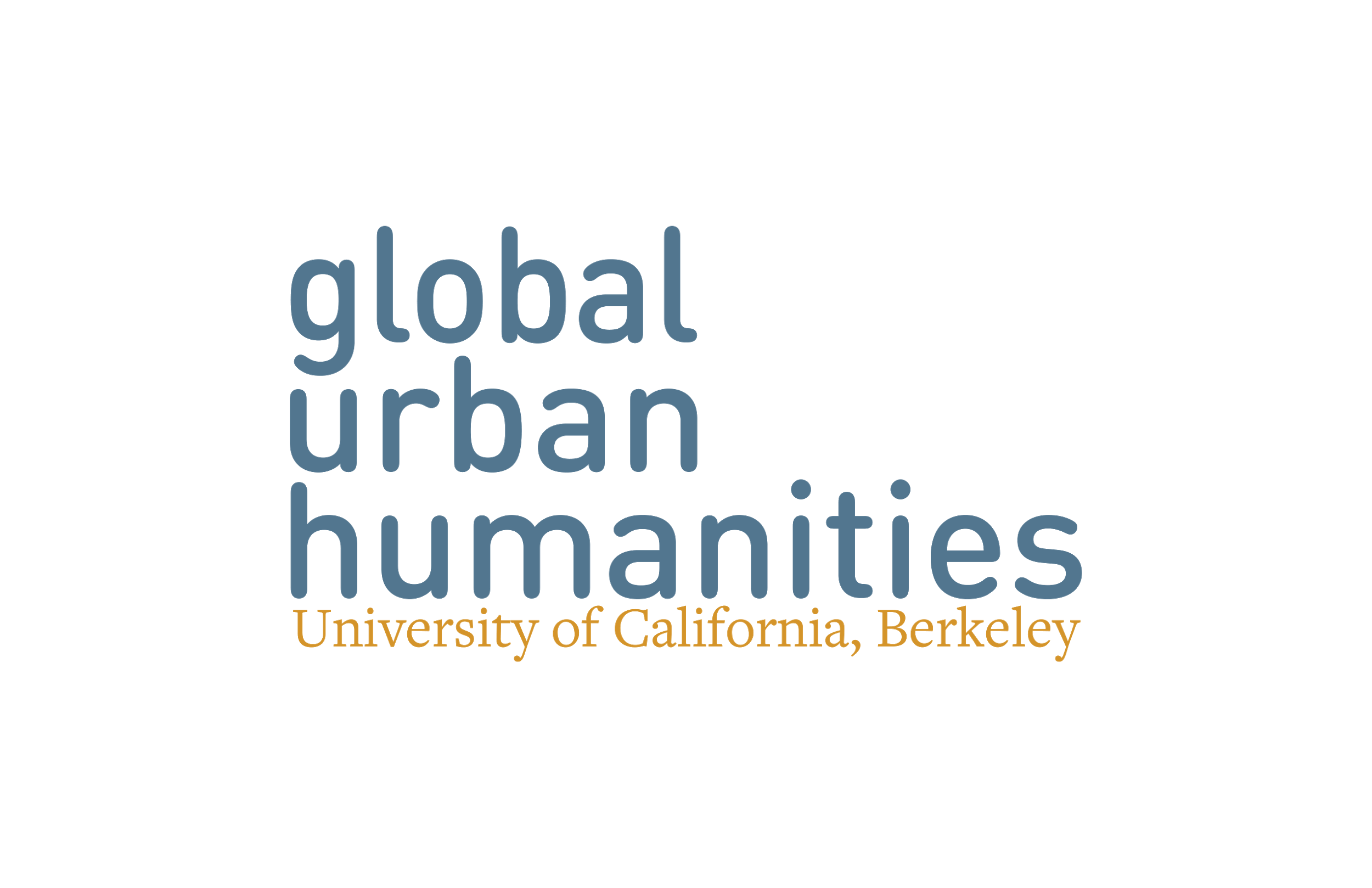 The Global Urban Humanities Initiative is based on the premise that diverse perspectives are essential to excellence in scholarly discourse. We would appreciate it if you would consider answering the questions below.This information is collected by Global Urban Humanities Initiative staff in order to track our performance in fostering an inclusive and diverse academic community. The Global Urban Humanities Initiative does not discriminate on the basis of race, ethnicity, gender identity and expression, or sexual orientation. Voluntary Self-Identification of Race, Ethnicity and Gender/Sexual Identity and Orientation StatusPlease select one or more of the following ethnic or racial categories that best describe you, if applicable.___ American Indian or Alaska Native___ Asian ___ Black or African American___ Hispanic or Latinx___ Native Hawaiian or Other Pacific Islander___ White/European___ Middle Eastern, North African___ Prefer to self-describe _____________________________ Prefer not to sayPlease select one or more of the following gender categories that best describe you, if applicable.__ Female__ Male__ Non-binary/third gender__ Prefer to self-describe ______________________________ Prefer not to sayPlease provide your preferred pronouns (ex: she/her; he/him; they/them; etc.)____________________________________________________________________________Do you consider yourself as a member of the LGBTQ (Lesbian, Gay, Bisexual, Transgender and/or Queer) community?__ Yes__ No__ No, but I identify as an Ally__ Prefer not to sayDo you identify as transgender?__ Yes__ No__ Prefer not to sayWhat is your sexual orientation?__ Straight/Heterosexual__ Gay or Lesbian__ Bisexual__ Prefer to self-describe ____________________________ Prefer not to sayName:Title and Department:Mailing Address:Mailing Address:Email Address:Email Address:Title of Project:Dissertation Committee members and departments:Title of Project:Dissertation Committee members and departments:Other Fellowship Awards (list all current and previous):jjjkdjfjsdkfjdksajfkdsjfkdsjfkdjsaklfjdksjfkldsjfkldsjfdjsajfkdlsjfldsjfkldsjkfjdsklajfkdlsjfkldsjfkldsjfkldjskfjdsljfkldsjfkldsjfkldsjfkldsjkfldjafjdklsjfkdjfkldsjfkdsjfkldsjfkdlsjfkldsjfkldjskfldjsklfjdklsjfkldsjfkdsjfkldsjlkafjdsklafjdklsjfklajfdksjfkdlsjfkdlsjfkdsjfkdsljfkldsjfkdlsjfkdsjfkdsjfkdsjfkdsjfkldsjkfjdsfjdkslajfkdsljfakl;jfdklsjfkdslajfkdlsajfkdsljfkdlsajfkdlsajfkdslajfkdslajfkdslajfkdsjfkdlsajfkldsjafkdsjfkldjskfdjsaklfjdskla;fjkdslajfkdls;ajfkdlsajfkldsajfkdsl;ajfkldsa;jfkdlsjfkldsa;jfkdslajfkdlsjfkldsajfkdlsajfkldsa;jfkldsajfkldsjfklsd;ajflksOther Internal Fellowships You Are Applying For (list all from UC Berkeley and other sources):Other Fellowship Awards (list all current and previous):jjjkdjfjsdkfjdksajfkdsjfkdsjfkdjsaklfjdksjfkldsjfkldsjfdjsajfkdlsjfldsjfkldsjkfjdsklajfkdlsjfkldsjfkldsjfkldjskfjdsljfkldsjfkldsjfkldsjfkldsjkfldjafjdklsjfkdjfkldsjfkdsjfkldsjfkdlsjfkldsjfkldjskfldjsklfjdklsjfkldsjfkdsjfkldsjlkafjdsklafjdklsjfklajfdksjfkdlsjfkdlsjfkdsjfkdsljfkldsjfkdlsjfkdsjfkdsjfkdsjfkdsjfkldsjkfjdsfjdkslajfkdsljfakl;jfdklsjfkdslajfkdlsajfkdsljfkdlsajfkdlsajfkdslajfkdslajfkdslajfkdsjfkdlsajfkldsjafkdsjfkldjskfdjsaklfjdskla;fjkdslajfkdls;ajfkdlsajfkldsajfkdsl;ajfkldsa;jfkdlsjfkldsa;jfkdslajfkdlsjfkldsajfkdlsajfkldsa;jfkldsajfkldsjfklsd;ajflksOther Internal Fellowships You Are Applying For (list all from UC Berkeley and other sources):I would like to be considered for the student full-year fellowship:  yes  /  noI would like to be considered for the student full-year fellowship:  yes  /  noDepartment MSOEmail Address (required):Reference 1 Reference 1 Reference 1 Name:Department:Email Address (required):Reference 2 (For Assistant Professor and Graduate Student Applicants or Faculty with Multiple Department Appointments)Reference 2 (For Assistant Professor and Graduate Student Applicants or Faculty with Multiple Department Appointments)Reference 2 (For Assistant Professor and Graduate Student Applicants or Faculty with Multiple Department Appointments)Name:Department:Email Address (required):Additional Graduate Student Information Student ID No.Date of Advancement to Candidacy:I have applied for the Graduate Certificate in Global Urban Humanities:  Y/NFaculty: Dept ID and CF2 will be requested upon award.Graduate Student: Award will be transferred by GUH via your department.